PageActivityAnswersp.2Think Ahead*Draw your own answer. p.3Sentence PatternsA. 1) The four dragons2) are angry with3) the kingB. The four dragons are angry with the king. pp.4~5Words to KnowA.1) sky2) dry3) grow4) palace5) rainpp.4~5Words to KnowB. 1) sad2) angry3) happy4) badpp.6~7Meet the CharactersA.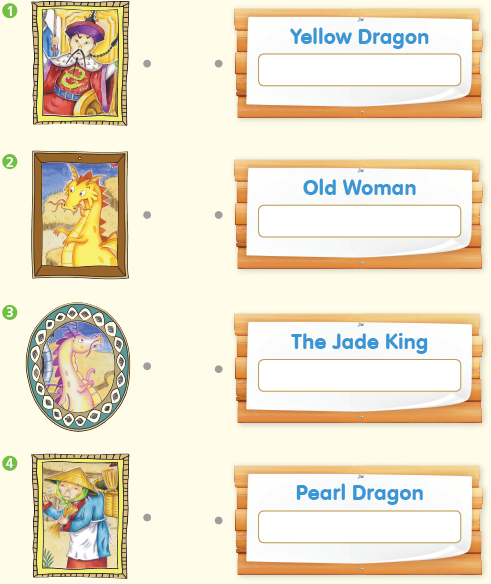 pp.6~7Meet the CharactersB.1) sad2) rainpp.8~11ComprehensionA.1) F2) T3) F4) Fpp.8~11ComprehensionB.1) At the Great Palace2) To make rain3) In the mountains4) Four riverspp.8~11ComprehensionC.1) dry, idea2) sky, rainpp.8~11ComprehensionD.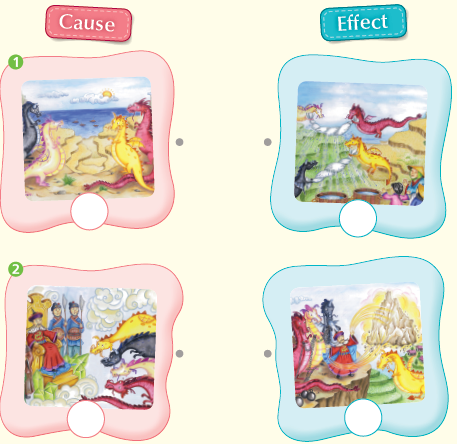 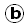 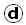 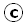 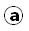 pp.12~13Review QuizA.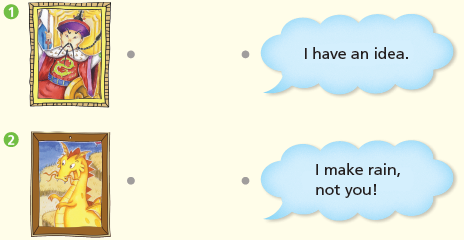 pp.12~13Review QuizB.1) dry2) palace3) sky4) rain5) growpp.12~13Review QuizC.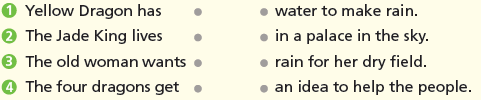 pp.12~13Review QuizD.1) a2) app.12~13Review QuizE. 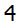 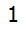 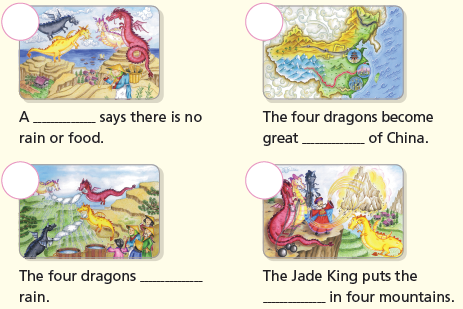 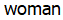 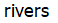 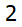 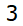 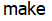 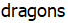 p.15Book Report<Summary>dragons, rain, make, mountains, great<Lesson>rivers